Establishment—specialised service indicator (acute spinal cord injury unit), yes/no code NExported from METEOR(AIHW's Metadata Online Registry)© Australian Institute of Health and Welfare 2024This product, excluding the AIHW logo, Commonwealth Coat of Arms and any material owned by a third party or protected by a trademark, has been released under a Creative Commons BY 4.0 (CC BY 4.0) licence. Excluded material owned by third parties may include, for example, design and layout, images obtained under licence from third parties and signatures. We have made all reasonable efforts to identify and label material owned by third parties.You may distribute, remix and build on this website’s material but must attribute the AIHW as the copyright holder, in line with our attribution policy. The full terms and conditions of this licence are available at https://creativecommons.org/licenses/by/4.0/.Enquiries relating to copyright should be addressed to info@aihw.gov.au.Enquiries or comments on the METEOR metadata or download should be directed to the METEOR team at meteor@aihw.gov.au.Establishment—specialised service indicator (acute spinal cord injury unit), yes/no code NIdentifying and definitional attributesIdentifying and definitional attributesMetadata item type:Data ElementShort name:Specialised service indicators—acute spinal cord injury unitMETEOR identifier:270432Registration status:Health!, Superseded 03/11/2016Definition:Whether or not a specialised facility dedicated to the initial treatment and subsequent ongoing management and rehabilitation of patients with acute spinal cord injury, largely conforming to Australian Health Minister's Advisory Council guidelines for service provision, is provided within an establishment, as represented by a code.Data Element Concept:Establishment—specialised service indicatorValue Domain:Yes/no code NValue domain attributesValue domain attributesValue domain attributesRepresentational attributesRepresentational attributesRepresentational attributesRepresentation class:CodeCodeData type:BooleanBooleanFormat:NNMaximum character length:11ValueMeaningPermissible values:1Yes2
 No
 Data element attributes Data element attributes Source and reference attributesSource and reference attributesOrigin:National Health Data CommitteeRelational attributesRelational attributesRelated metadata references:Has been superseded by Establishment—acute spinal cord injury unit indicator, yes/no code NHealth!, Standard 03/11/2016
Is re-engineered from  Specialised service indicators, version 1, DE, NHDD, NHIMG, Superseded 01/03/2005.pdf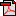  (22.0 KB)No registration statusImplementation in Data Set Specifications:Public hospital establishments NMDSHealth!, Superseded 21/03/2006Implementation start date: 01/07/2005
Implementation end date: 30/06/2006

Public hospital establishments NMDSHealth!, Superseded 23/10/2006Implementation start date: 01/07/2006
Implementation end date: 30/06/2007

Public hospital establishments NMDS 2007-08Health!, Superseded 05/02/2008Implementation start date: 01/07/2007
Implementation end date: 30/06/2008

Public hospital establishments NMDS 2008-09Health!, Superseded 03/12/2008Implementation start date: 01/07/2008
Implementation end date: 30/06/2009

Public hospital establishments NMDS 2009-10Health!, Superseded 05/01/2010Implementation start date: 01/07/2009

Public hospital establishments NMDS 2010-11Health!, Superseded 18/01/2011Implementation start date: 01/07/2010
Implementation end date: 30/06/2011

Public hospital establishments NMDS 2011-12Health!, Superseded 07/12/2011Implementation start date: 01/07/2011
Implementation end date: 30/06/2012

Public hospital establishments NMDS 2012-13Health!, Superseded 07/02/2013Implementation start date: 01/07/2012
Implementation end date: 30/06/2013

Public hospital establishments NMDS 2013-14Health!, Superseded 11/04/2014Implementation start date: 01/07/2013
Implementation end date: 30/06/2014

Public hospital establishments NMDS 2014-15Health!, Superseded 04/02/2015Implementation start date: 01/07/2014
Implementation end date: 30/06/2015

Public hospital establishments NMDS 2015-16Health!, Superseded 04/08/2016Implementation start date: 01/07/2015
Implementation end date: 30/06/2016

Public hospital establishments NMDS 2016–17Health!, Superseded 03/11/2016Implementation start date: 01/07/2016
Implementation end date: 30/06/2017

